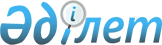 О внесении изменения в приказ Министра энергетики Республики Казахстан от 13 октября 2014 года № 57 "Об утверждении экологических нормативов и экологических требований по хозяйственной и иной деятельности"Приказ Министра энергетики Республики Казахстан от 14 июня 2017 года № 201. Зарегистрирован в Министерстве юстиции Республики Казахстан 14 июля 2017 года № 15337.
      ПРИКАЗЫВАЮ:
      1. Внести в приказ Министра энергетики Республики Казахстан от 13 октября 2014 года № 57 "Об утверждении экологических нормативов и экологических требований по хозяйственной и иной деятельности" (зарегистрированный в Реестре государственной регистрации нормативных правовых актов под № 9805, опубликованный 6 ноября 2014 года в информационно-правовой системе "Әділет") следующее изменение:
      в Экологических нормативах и экологических требованиях по хозяйственной и иной деятельности, связанной с подземным захоронением отходов, утвержденных указанным приказом:
      пункт 43 изложить в следующей редакции:
      "43. Стадийность оценки воздействия на окружающую среду и порядок ее проведения приведены в статьях 37,38 Кодекса и в Инструкции по проведению оценки воздействия на окружающую среду, утвержденной приказом Министра охраны окружающей среды Республики Казахстан от 28 июня 2007 года № 204-П (зарегистрированный в Реестре государственной регистрации нормативных правовых актов под № 4825). ".
      2. Департаменту управления отходами Министерства энергетики Республики Казахстан в установленном законодательством Республики Казахстан порядке обеспечить:
      1) государственную регистрацию настоящего приказа в Министерстве юстиции Республики Казахстан;
      2) в течение десяти календарных дней со дня его государственной регистрации настоящего приказа направление его копии в бумажном и электронном виде на казахском и русском языках в Республиканское государственное предприятие на праве хозяйственного ведения "Республиканский центр правовой информации" для официального опубликования и включения в Эталонный контрольный банк нормативных правовых актов Республики Казахстан;
      3) в течение десяти календарных дней после государственной регистрации настоящего приказа направление его копии на официальное опубликование в периодические печатные издания;
      4) размещение настоящего приказа на официальном интернет-ресурсе Министерства энергетики Республики Казахстан;
      5) в течение десяти рабочих дней после государственной регистрации настоящего приказа в Министерстве юстиции Республики Казахстан представление в Департамент юридической службы Министерства энергетики Республики Казахстан сведений об исполнении мероприятий, предусмотренных подпунктами 2), 3) и 4) настоящего пункта.
      3. Контроль за исполнением настоящего приказа возложить на курирующего вице-министра энергетики Республики Казахстан.
      4. Настоящий приказ вводится в действие по истечении десяти календарных дней после дня его первого официального опубликования.
					© 2012. РГП на ПХВ «Институт законодательства и правовой информации Республики Казахстан» Министерства юстиции Республики Казахстан
				
      Министр энергетики
Республики Казахстан

К. Бозумбаев
